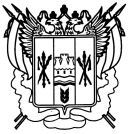 Российская ФедерацияРостовская областьЗаветинский районмуниципальное образование «Заветинское сельское поселение»Администрация Заветинского сельского поселенияПостановление№ 80   16.09.2021                                                                                              с.Заветное         В соответствии с Федеральными законами от 06.10.2003 №131-ФЗ        «Об общих принципах организации местного самоуправления в Российской Федерации», от 28.12.2013 № 443-ФЗ «О федеральной информационной адресной системе и о внесении изменений в Федеральный закон «Об общих принципах организации местного самоуправления в Российской Федерации», постановлением Российской Федерации от 19.11.2014 № 1221 «Об утверждении правил присвоения, изменения и аннулирования адресов», Уставом муниципального образования «Заветинское сельское поселение», постановлением Администрации Заветинского сельского поселения от 23.11.2015 № 212 (вред. От 08.08.2017 №97, от 16.03.2018 № 20) «Об утверждении административного регламента Администрации Заветинского сельского поселения по предоставлению муниципальной услуги, на основании постановления Администрации Заветинского района от 16.03.2021 № 138 «Об утверждении схемы расположения земельного участка на кадастровом плане территории в кадастровом квартале 61:11:0010101 площадью 457 кв. метров», в связи с необходимостью присвоения адреса вновь формируемому земельному участку, расположенному на территории Заветинского сельского поселения в целях упорядочения адресного хозяйстваПОСТАНОВЛЯЮ:Присвоить объекту адресации: вновь формируемому земельному участку на кадастровом плане территории в кадастровом квартале 61:11:0010101, площадью 457 кв. метров, категория земель – «Земли населенных пунктов», вид разрешенного использования – «Для ведения личного подсобного хозяйства», расположенному по адресному ориентиру: Российская Федерация, Ростовская область, Заветинский район, с.Заветное, ул. Октябрьская, присвоить адрес: Российская Федерация, Ростовская область, Заветинский район, Заветинское сельское поселение, с.Заветное, ул. Октябрьская, адрес: Российская Федерация, Ростовская область, Заветинский район, Заветинское сельское поселение, с.Заветное, ул. Октябрьская, 37-а.Постановление Администрация Заветинского сельского поселения       от 19.03.2021 года №34 «О присвоении адреса вновь формируемому земельному участку, площадью 457 кв. метров в кадастровом квартале 61:11:0010101» считать утратившим силу.Постановление вступает в силу с даты регистрации и подлежит официальному опубликованию.Контроль за исполнением постановления оставляю за собой. Глава Администрации Заветинского сельского поселения                                            С.И. БондаренкоПостановление вносит Старший инспектор по вопросамблагоустройстваО присвоении адреса вновь формируемому земельному участку, площадью 457 кв. метров в кадастровом квартале 61:11:0010101